APPLICATION FOR AN EXPLORATION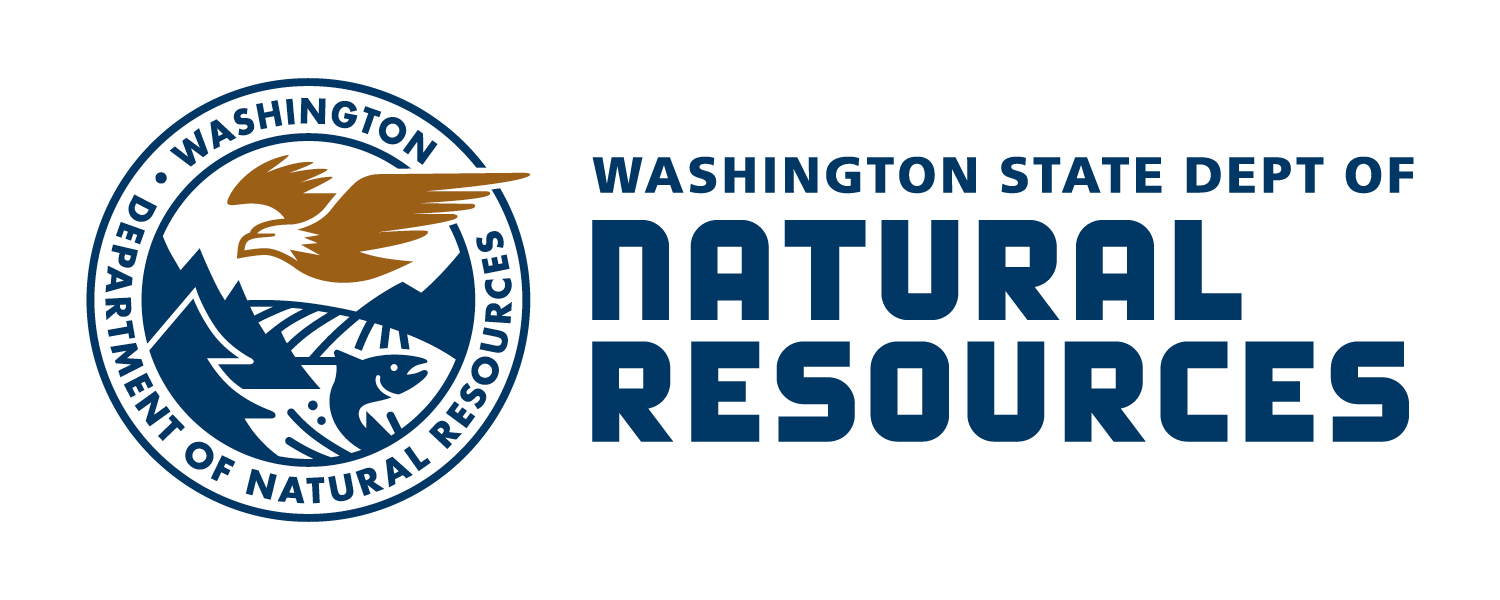 RECLAMATION PERMIT (Form SM-2E)This application is for (check one):   new permit     revision of existing permit.NAME OF COMPANY OR INDIVIDUAL APPLICANT(S)This will be the name on the permit.  (Type or print in ink.)NAME OF COMPANY OR INDIVIDUAL APPLICANT(S)This will be the name on the permit.  (Type or print in ink.)NAME OF COMPANY OR INDIVIDUAL APPLICANT(S)This will be the name on the permit.  (Type or print in ink.)NAME OF COMPANY OR INDIVIDUAL APPLICANT(S)This will be the name on the permit.  (Type or print in ink.)NAME OF COMPANY OR INDIVIDUAL APPLICANT(S)This will be the name on the permit.  (Type or print in ink.)TOTAL ACREAGE OF PERMIT AREA APPLIED FOR(Include all acreage to be disturbed by exploration.) 	acresMaximum area to be disturbed at one time 	acresTOTAL ACREAGE OF PERMIT AREA APPLIED FOR(Include all acreage to be disturbed by exploration.) 	acresMaximum area to be disturbed at one time 	acresTOTAL ACREAGE OF PERMIT AREA APPLIED FOR(Include all acreage to be disturbed by exploration.) 	acresMaximum area to be disturbed at one time 	acresTOTAL ACREAGE OF PERMIT AREA APPLIED FOR(Include all acreage to be disturbed by exploration.) 	acresMaximum area to be disturbed at one time 	acresTOTAL ACREAGE OF PERMIT AREA APPLIED FOR(Include all acreage to be disturbed by exploration.) 	acresMaximum area to be disturbed at one time 	acresNAME OF COMPANY OR INDIVIDUAL APPLICANT(S)This will be the name on the permit.  (Type or print in ink.)NAME OF COMPANY OR INDIVIDUAL APPLICANT(S)This will be the name on the permit.  (Type or print in ink.)NAME OF COMPANY OR INDIVIDUAL APPLICANT(S)This will be the name on the permit.  (Type or print in ink.)NAME OF COMPANY OR INDIVIDUAL APPLICANT(S)This will be the name on the permit.  (Type or print in ink.)NAME OF COMPANY OR INDIVIDUAL APPLICANT(S)This will be the name on the permit.  (Type or print in ink.)COUNTY  	No attachments will be accepted. Legal description of permit area:(If appropriate, include the ¼¼ section in the description below.)COUNTY  	No attachments will be accepted. Legal description of permit area:(If appropriate, include the ¼¼ section in the description below.)COUNTY  	No attachments will be accepted. Legal description of permit area:(If appropriate, include the ¼¼ section in the description below.)COUNTY  	No attachments will be accepted. Legal description of permit area:(If appropriate, include the ¼¼ section in the description below.)COUNTY  	No attachments will be accepted. Legal description of permit area:(If appropriate, include the ¼¼ section in the description below.)MAILING ADDRESSTelephone	Email address:MAILING ADDRESSTelephone	Email address:MAILING ADDRESSTelephone	Email address:MAILING ADDRESSTelephone	Email address:MAILING ADDRESSTelephone	Email address:COUNTY  	No attachments will be accepted. Legal description of permit area:(If appropriate, include the ¼¼ section in the description below.)COUNTY  	No attachments will be accepted. Legal description of permit area:(If appropriate, include the ¼¼ section in the description below.)COUNTY  	No attachments will be accepted. Legal description of permit area:(If appropriate, include the ¼¼ section in the description below.)COUNTY  	No attachments will be accepted. Legal description of permit area:(If appropriate, include the ¼¼ section in the description below.)COUNTY  	No attachments will be accepted. Legal description of permit area:(If appropriate, include the ¼¼ section in the description below.)MAILING ADDRESSTelephone	Email address:MAILING ADDRESSTelephone	Email address:MAILING ADDRESSTelephone	Email address:MAILING ADDRESSTelephone	Email address:MAILING ADDRESSTelephone	Email address:1/41/4SectionTownshipRangeMAILING ADDRESSTelephone	Email address:MAILING ADDRESSTelephone	Email address:MAILING ADDRESSTelephone	Email address:MAILING ADDRESSTelephone	Email address:MAILING ADDRESSTelephone	Email address:MAILING ADDRESSTelephone	Email address:MAILING ADDRESSTelephone	Email address:MAILING ADDRESSTelephone	Email address:MAILING ADDRESSTelephone	Email address:MAILING ADDRESSTelephone	Email address:MAILING ADDRESSTelephone	Email address:MAILING ADDRESSTelephone	Email address:MAILING ADDRESSTelephone	Email address:MAILING ADDRESSTelephone	Email address:MAILING ADDRESSTelephone	Email address:MAILING ADDRESSTelephone	Email address:MAILING ADDRESSTelephone	Email address:MAILING ADDRESSTelephone	Email address:MAILING ADDRESSTelephone	Email address:MAILING ADDRESSTelephone	Email address:LANDOWNER NAME AND ADDRESSLANDOWNER NAME AND ADDRESSLANDOWNER NAME AND ADDRESSLANDOWNER NAME AND ADDRESSLANDOWNER NAME AND ADDRESSLANDOWNER NAME AND ADDRESSLANDOWNER NAME AND ADDRESSLANDOWNER NAME AND ADDRESSLANDOWNER NAME AND ADDRESSLANDOWNER NAME AND ADDRESSLANDOWNER NAME AND ADDRESSLANDOWNER NAME AND ADDRESSLANDOWNER NAME AND ADDRESSLANDOWNER NAME AND ADDRESSLANDOWNER NAME AND ADDRESSApplication fee of $4,500 for an explorationreclamation permit is herewith attached?	 Yes   NoApplication fee of $4,500 for an explorationreclamation permit is herewith attached?	 Yes   NoApplication fee of $4,500 for an explorationreclamation permit is herewith attached?	 Yes   NoApplication fee of $4,500 for an explorationreclamation permit is herewith attached?	 Yes   NoApplication fee of $4,500 for an explorationreclamation permit is herewith attached?	 Yes   NoLANDOWNER NAME AND ADDRESSLANDOWNER NAME AND ADDRESSLANDOWNER NAME AND ADDRESSLANDOWNER NAME AND ADDRESSLANDOWNER NAME AND ADDRESSDistance in miles and direction from nearest community(ies)Distance in miles and direction from nearest community(ies)Distance in miles and direction from nearest community(ies)Distance in miles and direction from nearest community(ies)Distance in miles and direction from nearest community(ies)Do you or any person, partnership, or corporationassociated with you now hold, or have you ever held,an exploration reclamation permit?	 Yes   NoDo you or any person, partnership, or corporationassociated with you now hold, or have you ever held,an exploration reclamation permit?	 Yes   NoDo you or any person, partnership, or corporationassociated with you now hold, or have you ever held,an exploration reclamation permit?	 Yes   NoDo you or any person, partnership, or corporationassociated with you now hold, or have you ever held,an exploration reclamation permit?	 Yes   NoDo you or any person, partnership, or corporationassociated with you now hold, or have you ever held,an exploration reclamation permit?	 Yes   NoMethods of exploring (for example, drilling, trenching, road building, etc.)Methods of exploring (for example, drilling, trenching, road building, etc.)Methods of exploring (for example, drilling, trenching, road building, etc.)Methods of exploring (for example, drilling, trenching, road building, etc.)Methods of exploring (for example, drilling, trenching, road building, etc.)If you answered yes to the above, please list:Permit	Active	Reclamation currentnumber	operation	or completeIf you answered yes to the above, please list:Permit	Active	Reclamation currentnumber	operation	or completeIf you answered yes to the above, please list:Permit	Active	Reclamation currentnumber	operation	or completeIf you answered yes to the above, please list:Permit	Active	Reclamation currentnumber	operation	or completeIf you answered yes to the above, please list:Permit	Active	Reclamation currentnumber	operation	or completeExpected start date of explorationEstimated number of months of explorationExpected start date of explorationEstimated number of months of explorationExpected start date of explorationEstimated number of months of explorationExpected start date of explorationEstimated number of months of explorationExpected start date of explorationEstimated number of months of explorationYesNoYesNoMinerals to be explored forMinerals to be explored forMinerals to be explored forMinerals to be explored forMinerals to be explored forYesNoYesNoHave you ever had an exploration reclamationpermit revoked?	 Yes   NoHave you ever had a reclamation security forfeited?	 Yes   NoHave you ever had an exploration reclamationpermit revoked?	 Yes   NoHave you ever had a reclamation security forfeited?	 Yes   NoHave you ever had an exploration reclamationpermit revoked?	 Yes   NoHave you ever had a reclamation security forfeited?	 Yes   NoHave you ever had an exploration reclamationpermit revoked?	 Yes   NoHave you ever had a reclamation security forfeited?	 Yes   NoHave you ever had an exploration reclamationpermit revoked?	 Yes   NoHave you ever had a reclamation security forfeited?	 Yes   NoYesNoYesNoIf you answered yes to the above, give permit number(s)If you answered yes to the above, give permit number(s)If you answered yes to the above, give permit number(s)If you answered yes to the above, give permit number(s)If you answered yes to the above, give permit number(s)Are all of these permits now in compliance withRCW 78.44, WAC 332-18, and conditions of the permits?     Yes   NoAre all of these permits now in compliance withRCW 78.44, WAC 332-18, and conditions of the permits?     Yes   NoAre all of these permits now in compliance withRCW 78.44, WAC 332-18, and conditions of the permits?     Yes   NoAre all of these permits now in compliance withRCW 78.44, WAC 332-18, and conditions of the permits?     Yes   NoAre all of these permits now in compliance withRCW 78.44, WAC 332-18, and conditions of the permits?     Yes   NoIf you answered yes to the above, give permit number(s)If you answered yes to the above, give permit number(s)If you answered yes to the above, give permit number(s)If you answered yes to the above, give permit number(s)If you answered yes to the above, give permit number(s)IDENTIFICATION OF LANDOWNER(S)                                                                                                                                                                                IDENTIFICATION OF LANDOWNER(S)                                                                                                                                                                                IDENTIFICATION OF LANDOWNER(S)                                                                                                                                                                                IDENTIFICATION OF LANDOWNER(S)                                                                                                                                                                                IDENTIFICATION OF LANDOWNER(S)                                                                                                                                                                                Identify names and addresses of all landowners. Provide written evidence of landowner approval of the extraction of minerals by surface mining methods and of the reclamation plan and/or provide the signature of all landowners below. If landownership has been severed between surface and mineral rights ownership, identify all affected mineral rights owner(s) and provide their approval. (Attach signed copies of this page if more than one.) Print Name(s):Address(es):Identify names and addresses of all landowners. Provide written evidence of landowner approval of the extraction of minerals by surface mining methods and of the reclamation plan and/or provide the signature of all landowners below. If landownership has been severed between surface and mineral rights ownership, identify all affected mineral rights owner(s) and provide their approval. (Attach signed copies of this page if more than one.) Print Name(s):Address(es):Identify names and addresses of all landowners. Provide written evidence of landowner approval of the extraction of minerals by surface mining methods and of the reclamation plan and/or provide the signature of all landowners below. If landownership has been severed between surface and mineral rights ownership, identify all affected mineral rights owner(s) and provide their approval. (Attach signed copies of this page if more than one.) Print Name(s):Address(es):Identify names and addresses of all landowners. Provide written evidence of landowner approval of the extraction of minerals by surface mining methods and of the reclamation plan and/or provide the signature of all landowners below. If landownership has been severed between surface and mineral rights ownership, identify all affected mineral rights owner(s) and provide their approval. (Attach signed copies of this page if more than one.) Print Name(s):Address(es):Identify names and addresses of all landowners. Provide written evidence of landowner approval of the extraction of minerals by surface mining methods and of the reclamation plan and/or provide the signature of all landowners below. If landownership has been severed between surface and mineral rights ownership, identify all affected mineral rights owner(s) and provide their approval. (Attach signed copies of this page if more than one.) Print Name(s):Address(es):APPLICANT ACKNOWLEDGMENTAPPLICANT ACKNOWLEDGMENTAPPLICANT ACKNOWLEDGMENTAPPLICANT ACKNOWLEDGMENTAPPLICANT ACKNOWLEDGMENTBy signing this application, the applicant acknowledges the following:Application’s Information True. The applicant verifies that all information on this application and reclamation plan is true.Reclamation Plan Contents. The applicant’s reclamation plan consists of this document (SM-2E), SM-8A, SM-6, associated maps, cross sections, reclamation narrative, and other attachments. The department’s approval of this application would reflect approval of the applicant’s reclamation plan.Applicant/Permit Holder Must Comply. If the department approves this application, the applicant shall be the permit holder and shall be responsible for compliance with Chapter 78.44 RCW, Chapter 332-18 WAC, the terms and conditions of the permit, and the approved reclamation plan and attachments. The permit holder shall comply with the permit and may not significantly deviate from the reclamation plan without prior written approval by the department for the proposed change. Revised permits or modified plans might be necessary following significant deviations. Applicant/Permit Holder Consents to Inspection. All permitted surface mines are subject to regular inspection. See RCW 78.44.161 and WAC 332-18-050. The applicant verifies that it has authority to consent to department inspections on behalf of itself and the landowner(s). Applicant authorizes the department to enter and inspect any property covered by this application during any day or time determined necessary by the department to ensure compliance with the Surface Mining Act, Surface Mining Rules, the Reclamation Permit, and the Reclamation Plan. By signing this application, the applicant acknowledges the following:Application’s Information True. The applicant verifies that all information on this application and reclamation plan is true.Reclamation Plan Contents. The applicant’s reclamation plan consists of this document (SM-2E), SM-8A, SM-6, associated maps, cross sections, reclamation narrative, and other attachments. The department’s approval of this application would reflect approval of the applicant’s reclamation plan.Applicant/Permit Holder Must Comply. If the department approves this application, the applicant shall be the permit holder and shall be responsible for compliance with Chapter 78.44 RCW, Chapter 332-18 WAC, the terms and conditions of the permit, and the approved reclamation plan and attachments. The permit holder shall comply with the permit and may not significantly deviate from the reclamation plan without prior written approval by the department for the proposed change. Revised permits or modified plans might be necessary following significant deviations. Applicant/Permit Holder Consents to Inspection. All permitted surface mines are subject to regular inspection. See RCW 78.44.161 and WAC 332-18-050. The applicant verifies that it has authority to consent to department inspections on behalf of itself and the landowner(s). Applicant authorizes the department to enter and inspect any property covered by this application during any day or time determined necessary by the department to ensure compliance with the Surface Mining Act, Surface Mining Rules, the Reclamation Permit, and the Reclamation Plan. By signing this application, the applicant acknowledges the following:Application’s Information True. The applicant verifies that all information on this application and reclamation plan is true.Reclamation Plan Contents. The applicant’s reclamation plan consists of this document (SM-2E), SM-8A, SM-6, associated maps, cross sections, reclamation narrative, and other attachments. The department’s approval of this application would reflect approval of the applicant’s reclamation plan.Applicant/Permit Holder Must Comply. If the department approves this application, the applicant shall be the permit holder and shall be responsible for compliance with Chapter 78.44 RCW, Chapter 332-18 WAC, the terms and conditions of the permit, and the approved reclamation plan and attachments. The permit holder shall comply with the permit and may not significantly deviate from the reclamation plan without prior written approval by the department for the proposed change. Revised permits or modified plans might be necessary following significant deviations. Applicant/Permit Holder Consents to Inspection. All permitted surface mines are subject to regular inspection. See RCW 78.44.161 and WAC 332-18-050. The applicant verifies that it has authority to consent to department inspections on behalf of itself and the landowner(s). Applicant authorizes the department to enter and inspect any property covered by this application during any day or time determined necessary by the department to ensure compliance with the Surface Mining Act, Surface Mining Rules, the Reclamation Permit, and the Reclamation Plan. By signing this application, the applicant acknowledges the following:Application’s Information True. The applicant verifies that all information on this application and reclamation plan is true.Reclamation Plan Contents. The applicant’s reclamation plan consists of this document (SM-2E), SM-8A, SM-6, associated maps, cross sections, reclamation narrative, and other attachments. The department’s approval of this application would reflect approval of the applicant’s reclamation plan.Applicant/Permit Holder Must Comply. If the department approves this application, the applicant shall be the permit holder and shall be responsible for compliance with Chapter 78.44 RCW, Chapter 332-18 WAC, the terms and conditions of the permit, and the approved reclamation plan and attachments. The permit holder shall comply with the permit and may not significantly deviate from the reclamation plan without prior written approval by the department for the proposed change. Revised permits or modified plans might be necessary following significant deviations. Applicant/Permit Holder Consents to Inspection. All permitted surface mines are subject to regular inspection. See RCW 78.44.161 and WAC 332-18-050. The applicant verifies that it has authority to consent to department inspections on behalf of itself and the landowner(s). Applicant authorizes the department to enter and inspect any property covered by this application during any day or time determined necessary by the department to ensure compliance with the Surface Mining Act, Surface Mining Rules, the Reclamation Permit, and the Reclamation Plan. By signing this application, the applicant acknowledges the following:Application’s Information True. The applicant verifies that all information on this application and reclamation plan is true.Reclamation Plan Contents. The applicant’s reclamation plan consists of this document (SM-2E), SM-8A, SM-6, associated maps, cross sections, reclamation narrative, and other attachments. The department’s approval of this application would reflect approval of the applicant’s reclamation plan.Applicant/Permit Holder Must Comply. If the department approves this application, the applicant shall be the permit holder and shall be responsible for compliance with Chapter 78.44 RCW, Chapter 332-18 WAC, the terms and conditions of the permit, and the approved reclamation plan and attachments. The permit holder shall comply with the permit and may not significantly deviate from the reclamation plan without prior written approval by the department for the proposed change. Revised permits or modified plans might be necessary following significant deviations. Applicant/Permit Holder Consents to Inspection. All permitted surface mines are subject to regular inspection. See RCW 78.44.161 and WAC 332-18-050. The applicant verifies that it has authority to consent to department inspections on behalf of itself and the landowner(s). Applicant authorizes the department to enter and inspect any property covered by this application during any day or time determined necessary by the department to ensure compliance with the Surface Mining Act, Surface Mining Rules, the Reclamation Permit, and the Reclamation Plan. APPLICANTSignature of surface mine permit applicant or applicant’s company representativeAPPLICANTSignature of surface mine permit applicant or applicant’s company representativeName and Title of Company Representative(Please print)Name and Title of Company Representative(Please print)Date signedLANDOWNER(S) As landowner, I _________________________________________________ (name) authorize the applicant to extract minerals from my land using surface mining methods and I approve this reclamation plan. Signature:                                                               Date signed: LANDOWNER(S) As landowner, I _________________________________________________ (name) authorize the applicant to extract minerals from my land using surface mining methods and I approve this reclamation plan. Signature:                                                               Date signed: LANDOWNER(S) As landowner, I _________________________________________________ (name) authorize the applicant to extract minerals from my land using surface mining methods and I approve this reclamation plan. Signature:                                                               Date signed: LANDOWNER(S) As landowner, I _________________________________________________ (name) authorize the applicant to extract minerals from my land using surface mining methods and I approve this reclamation plan. Signature:                                                               Date signed: LANDOWNER(S) As landowner, I _________________________________________________ (name) authorize the applicant to extract minerals from my land using surface mining methods and I approve this reclamation plan. Signature:                                                               Date signed: FOR DEPARTMENTAL USE ONLYFOR DEPARTMENTAL USE ONLYFOR DEPARTMENTAL USE ONLYFOR DEPARTMENTAL USE ONLYFOR DEPARTMENTAL USE ONLYDate acceptedAccepted by:                                         Title:Accepted by:                                         Title:Reclamation Permit No.Reclamation Permit No.